Утверждаю ___________Директор ГПОУ «ПГК»В.В.БаженоваПлан работыстуденческого спортивного клуба «Чемпион» на 2021 -2022 уч.годПоведение итогов конкурса  на лучшую студенческую группу среди студенческих групп  колледжа по организации спортивно-оздоровительной работы.Апрель 2020 года10.Викторина  среди студенческих групп  по теме: «История развития физической культуры и спорта в Забайкалье».В течение учебного года11.Организация и проведения классного часа «9 опасных увлечений молодежи» для профилактики и предупреждения опасных занятий молодежи во время досуга и популяризации физкультурно-спортивной деятельности  как альтернативы безопасного и активного проведения досуга.В течение учебного года№Наименование мероприятияДата проведенияОтветственный 1Организация классных часов на тему «Культура здоровья студентов» 22.0906.1013.1020.10Классные руководители групп2Стритболл, настольный теннис для 3 и 4 курсов 13 октябряРуководитель физ.воспитания, старосты групп, классные руководители 3Турнир по шашкам, шахматам, дарсту среди 3 и 4 курсов19 октябряРуководитель физ.воспитания, старосты групп, классные руководители 4Соревнования по волейболу среди 3 и 4 курсов17  ноябряРуководитель физ.воспитания, старосты групп, классные руководители 5Стритболл 1 и 2 курсы23 ноябряРуководитель физ.воспитания, старосты групп, классные руководители5Настольный теннис 1 и 2 курсы  25 ноябряРуководитель физ.воспитания, старосты групп, классные руководители 6Турнир по шашкам,   среди 1 и 2 курсов30 ноябряРуководитель физ.воспитания, старосты групп, классные руководители 7Турнир по шахматам и дартсу среди 1 и 2 курсов2 декабряРуководитель физ.воспитания, старосты групп, классные руководители8Соревнования по волейболу  Среди 1 и 2 курсов январь Руководитель физ.воспитания, старосты групп, классные руководители 9Конкурс плакатов среди студенческих групп  в зачет конкурса.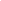 Викторина среди 1 курсов Февраль Руководитель физ.воспитания, старосты групп, классные руководители 10Участие в  тематической площадке о деятельности студенческих спортивных клубов на научно-практической конференции. Доклады о деятельности спортивного  клуба «Чемпион».МартРуководитель физ.воспитания, старосты групп, классные руководители 11Поведение итогов конкурса  на лучшую студенческую группу среди студенческих групп  колледжа по организации спортивно-оздоровительной работы.Выезд в г.Чита АпрельРуководитель физ.воспитания, старосты групп, классные руководители 12Выпуск ежегодного журнала спортивного клуба «Чемпион»  с информацией о деятельности клуба.Май Руководитель физ.воспитания, старосты групп, классные руководители 